                               Стандарт породы  № 1.41 WKUНенецкая Оленегонная Собака ( Reindeer Herding Dog )Страна происхождения – РоссияКлассификация WKU  - 1 группа, скотогонныеДата последних дополнений стандарта – 14.03.2014Применение – пастух, собака – компаньон.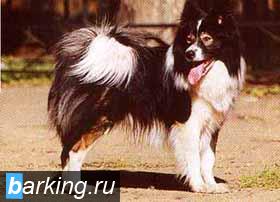 История породы. Ненецкая оленегонная  собака  (оленегонка) - единственная настоящая пастушеская собака  России. Ведь известные всем кавказская, среднеазиатская и южнорусская овчарки предназначены не для пастьбы скота, а для охраны овечьих и скотоводческих хозяйств. История этой необычной породы связана в первую очередь с развитием ненецкого оленеводства, которым занимались коренные народы Северной Евразии. Самостоятельно присматривать ха оленями было довольно сложно, поэтому люди решили воспитать собаку, которая помогала бы им в нелегком пастушьем деле. Интересно, что ненецких оленегонных лаек использовали преимущественно в в двух регионов – на Севере Европы и на полуострове Ямал, что в Сибири. Относительно недавно прародители это породы завелись в Северо-Восток России. Произошло это в 20 веке. Этот эксперимент оказался невероятно удачным – собаки прижились невероятно быстро и буквально в течение пары месяцев стали незаменимыми для оленеводов Якутии, Камчатки, Корякин и Чукотки.Характер и темперамент. Пушистые, внешне очень привлекательные оленегонки обладают исключительной физической выносливостью и силой, удивительной для своих небольших размеров. Живые и необычайно подвижные собаки всегда начеку, постоянно все исследуют и наблюдают за всем, что движется. Зрение и слух развиты у оленегонных лаек прекрасно, а обоняние, как и у всех арктических хищников, отличается необычайной остротой и способностью дифференцировать едва уловимые запахи. Незаурядный интеллект позволяет им не только хорошо пасти оленей, но и не теряться в совершенно незнакомой обстановке, принимая подчас весьма неординарные решения. Оленегонная собака работает на скорости, значительно большей, чем скорость собак, выпасающих овец или крупный рогатый скот. При этом зимой она передвигается по глубокому и рыхлому снегу, а летом и осенью — приходится продираться сквозь завалы и подрост. Собаки выпасают как маточные (плодовые) стада, так и транспортных оленей. Оленегонка должна подгонять к стаду отбившихся оленей, скучивать стадо и не давать расходиться отдельным группам. Она помогает пастуху разыскивать отставших больных животных, важенок и слабых телят по время отела.  Лучшие  оленегонки громким лаем предупреждают пастухов о приближении к стаду волков.Когда пастух гонит транспортное стадо к чуму для вылова быков (юркования), собака по его команде собирает стадо и подгоняет к хозяину те группы оленей, на которые он укажет, а также заворачивает стадо в соответствии с командой вправо или влево.Внешний вид. Небольшая, подвижная, выносливая и энергичная собака. Формат кобелей приближается к  квадратному, суки могут быть более растянутыми. Как и все шпицеобразные, имеет клинообразную голову, стоячие уши, густую шерсть, закинутый на спину хвост. Существует разновидность яндо, лишенная уборного волоса, с укороченными конечностями. Тип сложения  крепкий. Костяк крепкий. Мускулатура хорошо развита. Половой тип хорошо выраженГолова. Небольшая, пропорциональная корпусу, в форме умеренно вытянутого клина. Затылочный бугор выражен. Скулы хорошо развиты. Линии лба и морды параллельны, переход выражен, но не резкий. Морда плавно сужается к мочке носа. Длина морды ненецкой оленегонной лайки равна или чуть короче длины черепной части. Губы сухие, плотно прилегающие, желательно пигментированные.Уши. Стоячие, подвижные, относительно небольшие, по форме приближаются к равнобедренному треугольнику. Поставлены высоко и широко. Концы ушей слегка закруглены, направлены вверх и немного вперед. Хорошо развит защитный волос внутри уха.Глаза. Среднего размера, овальной формы, слегка косо посаженные, от темно-коричневых до ореховых. У светлых собак пигментация век может быть в тон окраса, но темная предпочтительней, у коричневых собак - коричневая.Зубы. Достаточно крупные, белые. Резцы у основания расположены в одну линию. Прикус ножницеобразный, после трех лет допускается прямой. Отсутствие премоляров не снижает выставочную оценку; отсутствие одного моляра допускается, но нежелательно.Нос. Мочка носа средней величины. Предпочтительна  черная, но возможно осветление до серого или светло-коричневого. У коричневых  в тон окраса.Шея. Средней длины, поставленная приблизительно под углом 50', сухая, мускулистая, в сечении овальная.Корпус. Холка  выражена, особенно у кобелей, средней длины.  Спина крепкая, прямая, широкая, мускулистая. Поясница короткая, слегка выпуклая, широкая, мускулистая. Круп длинный, широкий, слегка покатый, мускулистый. Грудь достаточно глубокая, в сечении овальная. Глубина груди составляет примерно половину высоты в холке. Живот умеренно подобран.Хвост. Достаточно высоко посажен. Длиной до скакательного сустава или короче. В возбужденном состоянии закинут на спину. В спокойном состоянии может держаться опущенным.Передние конечности.  Крепкие,  мускулистые, в сечении овальные. Лопатки средней длины, косо поставленные, плечи наклонные, угол  плече - лопаточного сочленения  90-100 градусов. Предплечья прямые, параллельные. Локти направлены строго назад. Пясти поставлены чуть наклонно. Задние конечности. При осмотре сзади - прямые и параллельные, поставлены шире передних. Углы сочленений достаточно выражены. Бедро и голень средней длины. Плюсны средней длины, вертикально поставленные. Наличие прибылых пальцев оценки не снижает. Лапы овальные, крепкие, в комке.Волосяной покров. Шерсть двойная, с хорошо развитым длинным, грубым и прямым остевым волосом и густым водонепроницаемым подшерстком. Длина шерсти на корпусе не менее 8-10 см. Хорошо развит  украшающий  волос на скулах он образует баки, на шее и плечах  воротник, на задней поверхности предплечий  очесы, на задней поверхности бедер  пышные штаны с длиной шерсти 15-20 см. Самая длинная шерсть, до 25 см, на крупе. На задней поверхности плюсны шерсть также удлиненная и густая. Между пальцами густая шерсть образует щетку, благодаря чему поверхность лап увеличивается, и собака легче передвигается по насту. Морда, лоб и передняя поверхность конечностей  покрыты  более коротким плотным волосом.Окрас. Зонарно-серый, зонарно-рыжий, рыжий  различной интенсивности до светло-палевого, белый, черный, черно-подпалый, коричневый, пегий, пятнистый. Небольшой крап нежелателен, недопустим.Движения. Свободные, легкие, быстрые, скоординированные. Характерный аллюр галоп, ускоренная рысь.Размеры. Высота в холке. У кобелей -  40 -  52 см,  у сук  -  39 - 48 см, Примечание. Кобели должны иметь два развитых семенника, полностью  опущенных в мошонку.Недостатки. Признаки грубости, сухости.Не параллельность линий лба и морды. Слишком сглаженный переход ото лба к морде. Высоко посаженные, крупные уши с заостренными концами. Частично депигментированные веки. Низко посаженный хвост.Мелкая грудь. Опущенный живот. Искривленные предплечья, небольшой размет, косолапость, мягкие пясти.Узкий постав задних конечностей. Мягкие лапы.Недостаточная длина уборного волоса у кобелей.Пороки.Грубость или сухость сложения. Сильные отклонения от полового типа.Отклонения в росте более 2 см в любую сторону.Мелкие, редкие зубы, кариес. Прямой прикус у собак моложе трех летПятнистая мочка носа (имеются в виду пятна с четко очерченными границами, полностью лишенные пигмента).Отсутствие оброслости внутри уха. Слегка волнистая шерсть, короткая шерсть, мягкая ость, слабое развитие подшерстка.Полностью депигментированные веки. Круглые, крупные, выпуклые, запавшие глаза. Депигментация мочки носа по центру.Провисшая, горбатая спина.Длинная, провисшая, узкая поясница.Узкий, прямой, резко скошенный круп.Узкая, короткая грудь.Сильный размет, козинец, саблистый, бочкообразный постав.Плоские, распущенные лапы.Хвост, не закидывающийся на спину в возбужденном состоянии или лежащий на крупе тугим кольцом. Короткая, волнистая шерсть.Отсутствие уборного волоса у кобелей. Робость. Дисквалифицирующие пороки. Тигровый, чепрачный, густо крапчатый окрасы.Лохматая, кучерявая  шерсть, отсутствие подшерстка.Полустоячие или висящие уши. Голубые глаза, разноглазье.Полностью депигментированная мочка носа. Хвост  в  двойном тугом кольце. Куцехвостость. Перекус, недокус, перекос челюсти. Отсутствие одного из клыков, резцов, моляров (кроме М3).Крипторхизм  полный или односторонний.Немотивированная агрессивность к животному и человеку.Трусость.